Geometrické město1. Geometrické tvary v architektuřeZamysli se nad tím, jaké geometrické tvary se ve městě vyskytují často, jaké méně a které naopak téměř vůbec. Zamysli se také nad tím, zda se nějak tvarově liší architektura historická a moderní.Prohlédni si následující fotografie a zkus v nich tužkou obkreslit geometrické tvary, které vidíš.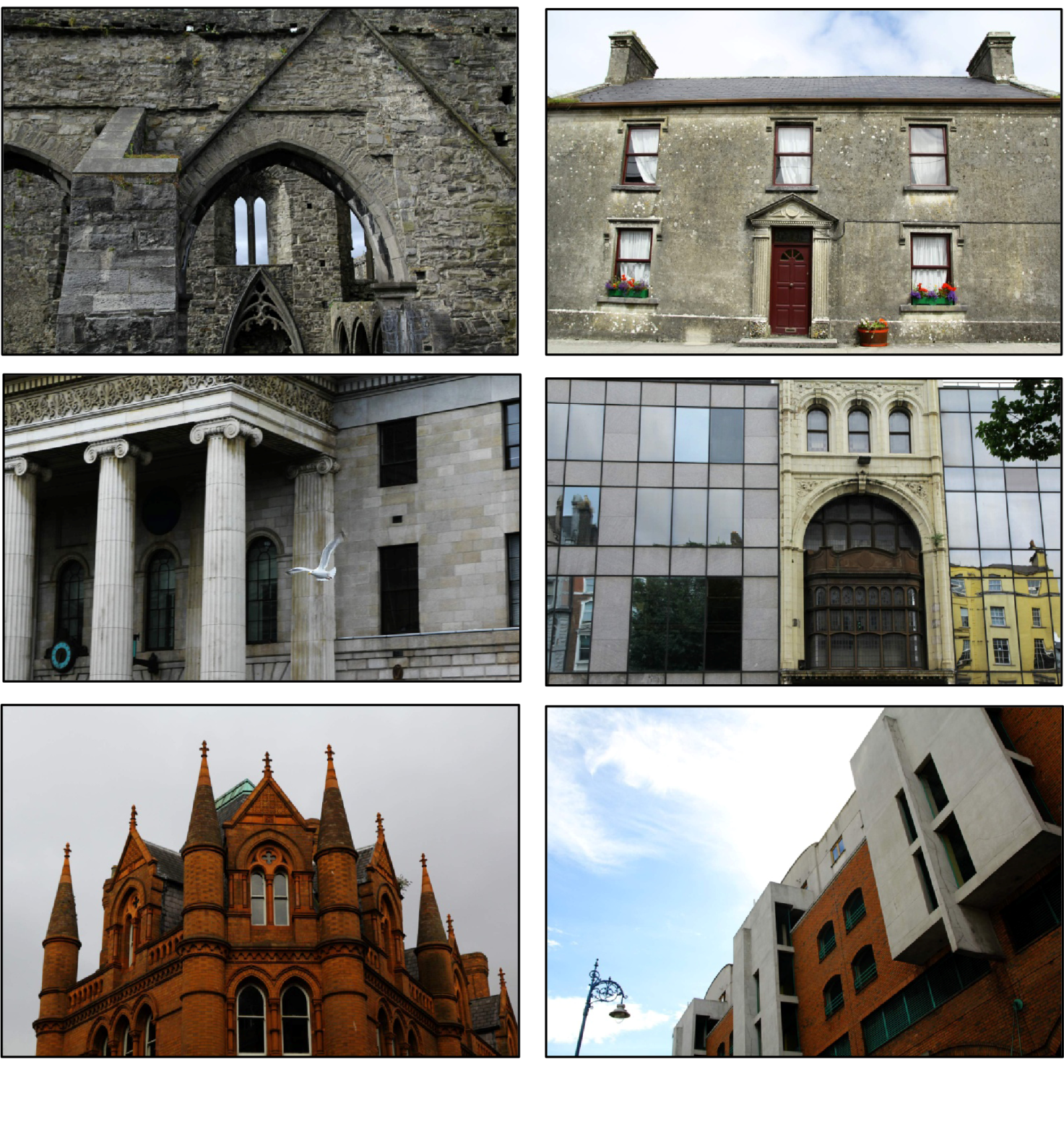 Fotografie: 1, 2, 3, 4, 5, 6 – autor fotografií: BcA. Julie Floriánová, z vlastního archivu autorky.2. Sestav si svůj důmZe cvičení 1. (Geometrické tvary v architektuře) si vyber geometrické tvary, které se Ti líbí, 
a překresli je níže. Potom je vystřihni a na lavici si z nich zkus sestavit dům. Stejně tak potom budeš postupovat i při výrobě šablony k tisku, jen jednotlivé tvary vystřihneš z různých druhů papírů a kartonů a nalepíš.3. Osmisměrka:Vyhledej a zaškrtni slova, která jakkoliv souvisí s tématem dnešní hodiny a s grafickou technikou, kterou dnes probíráme.	Do řádků si vypiš nalezená slova:	..................................................	..................................................	..................................................	..................................................	..................................................	..................................................	..................................................	..................................................	..................................................	..................................................	..................................................4. ShrnutíDoplň slova, která jsi našel/našla v předchozím cvičení, osmisměrce:Tisk z papírové šablony řadíme mezi tzv. ................ ... ................, naopak například technika suché jehly je ................ ... ................ . Tisknout budeme ze šablony, které se jinak říká také ................ . Další pomůcky, které jsou nezbytné k technice tisku, jsou např. ................, ................, ................, ................, . Struktura na šabloně vzniká mimo jiné také ................ různých papírů. To se poté promítne i do výsledné podoby tisku. Šablony, které v dnešní hodině vyrábíme, jsou sestavené 
z ................ ................, které můžeme pozorovat ve městě na ................ .ERUCALATASJFGLACDKTISKZVÝŠKYGPIOPSDJOWUAŮTHASRONUSEUFJSHSLPUTSLMFTRAÍJAGHIDAPGŮAPJNUDESEJHMAVDVDEAJOUPBCETAOÁEVDSMRÍPAPULPLŮTPAESUDSVOASEDSFUTHEAJDRDPČGRJPRUGPDGLAREHVUTISKZHLOUBKYADPEADPUSDPUVLXEJGSGAJLEWLSHDP